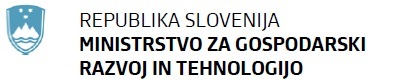 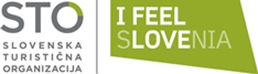 PREDSTAVITEV JAVNIH RAZPISOV S PODROČJA TURIZMA IN ZELENE SHEME SLOVENSKEGA TURIZMASpoštovani,vabimo vas na predstavitev javnih razpisov s področja turizma in Zelene sheme slovenskega turizma, kjer vam bomo predstavili možnosti prijave na javne razpise in razloge za vključitev v Zeleno shemo slovenskega turizma.KDAJ: 14. september od 15:00 do 16:00 ure KJE: Mednarodni obrtni sejem Celje 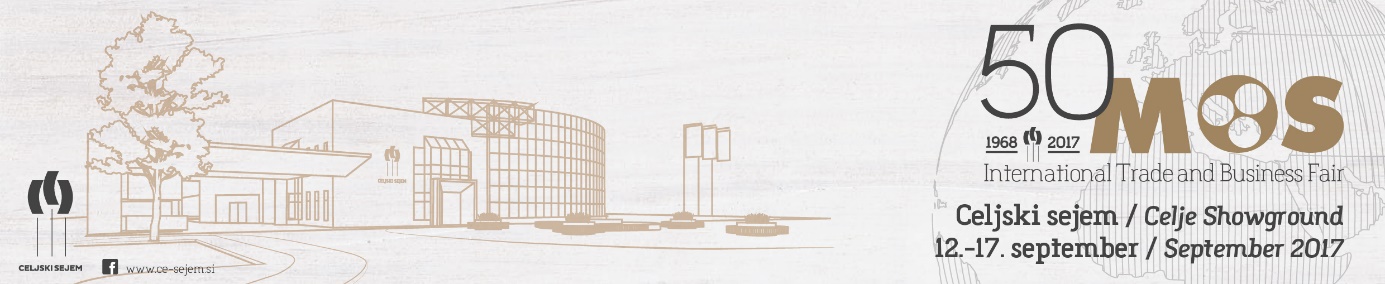 